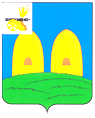 СОВЕТ ДЕПУТАТОВОСТЕРСКОГО СЕЛЬСКОГО ПОСЕЛЕНИЯРОСЛАВЛЬСКОГО РАЙОНА СМОЛЕНСКОЙ ОБЛАСТИРЕШЕНИЕот 29 января 2021 года                                                                                             № 1О внесении изменения в Порядок принятия решения о применении к депутату, члену выборного органа местного самоуправления, выборному должностному лицу местного самоуправления мер ответственности, указанных в части 7.3-1 статьи 40 Федерального закона «Об общих принципах организации местного самоуправления в Российской Федерации», в муниципальном образовании Остерское сельское поселение Рославльского района Смоленской области   В соответствии с областным законом от 25 октября 2019 г. № 106-з                    «О порядке принятия в Смоленской области решения о применении к депутату, члену выборного органа местного самоуправления, выборному должностному лицу местного самоуправления  мер ответственности, указанных в части 7.3-1 статьи 40 Федерального закона «Об общих принципах организации местного самоуправления в Российской Федерации»,  Совет депутатов Остерского сельского поселения Рославльского района Смоленской областиРЕШИЛ: 	1. Внести в Порядок принятия решения о применении к депутату, члену выборного органа местного самоуправления, выборному должностному лицу местного самоуправления мер ответственности, указанных в части 7.3-1 статьи 40 Федерального закона «Об общих принципах организации местного самоуправления в Российской Федерации», в муниципальном образовании Остерское сельское поселение Рославльского района Смоленской области, утвержденный решением Совета депутатов Остерского сельского поселения Рославльского района Смоленской области от 31.01.2020 № 1, изменение, изложив его в новой редакции (прилагается).  2. Настоящее решение вступает в силу со дня его принятия.  3. Настоящее решение подлежит официальному опубликованию в газете «Рославльская правда».  Глава муниципального образованияОстерского сельского поселенияРославльского района Смоленской области                                     С.Г.АнанченковУтвержденрешением Совета депутатов Остерскогосельского поселения Рославльского района Смоленской области от 31 января 2020 года № 1 (в редакции решения Совета депутатов Остерского сельского поселения Рославльского района Смоленской области от 29 января 2021 №1)Порядокпринятия решения о применении к депутату, члену выборного органа местного самоуправления, выборному должностному лицу местного самоуправления мер ответственности, указанных в части 7.3-1. статьи 40 Федерального закона «Об общих принципах организации местного самоуправления в Российской Федерации», в муниципальном образовании Остерское сельское поселение Рославльского района Смоленской области1. Настоящий Порядок определяет процедуру принятия решения о применении к депутату, члену выборного органа местного самоуправления, выборному должностному лицу местного самоуправления (далее – лицо, замещающее муниципальную должность) мер ответственности, указанных в части 7.3-1 статьи 40 Федерального закона «Об общих принципах организации местного самоуправления в Российской Федерации», в муниципальном образовании Остерское сельское поселение Рославльского района Смоленской области.2. К лицу, замещающему муниципальную должность, представившему недостоверные или неполные сведения о своих доходах, расходах, об имуществе и обязательствах имущественного характера, а также сведения о доходах, расходах, об имуществе и обязательствах имущественного характера своих супруги (супруга) и несовершеннолетних детей, если искажение этих сведений является несущественным, могут быть применены следующие меры ответственности:1) предупреждение;2) освобождение депутата, члена выборного органа местного самоуправления от должности в представительном органе муниципального образования, выборном органе местного самоуправления с лишением права занимать должности в представительном органе муниципального образования, выборном органе местного самоуправления до прекращения срока его полномочий;3) освобождение от осуществления полномочий на постоянной основе с лишением права осуществлять полномочия на постоянной основе до прекращения срока его полномочий;4) запрет занимать должности в представительном органе муниципального образования, выборном органе местного самоуправления до прекращения срока его полномочий;5) запрет исполнять полномочия на постоянной основе до прекращения срока его полномочий.3. Основаниями для рассмотрения Советом депутатов Остерского сельского поселения Рославльского района Смоленской области (далее – Совет депутатов) вопроса о применении к лицу, замещающему муниципальную должность, мер ответственности являются поступившие в Совет депутатов: 1) заявление Губернатора Смоленской области, указанное в части 1 статьи 2 областного закона от 25 октября 2019 г. № 106-з «О порядке принятия в Смоленской области решения о применении к депутату, члену выборного органа местного самоуправления, выборному должностному лицу местного самоуправления мер ответственности, указанных в части 7.3-1 статьи 40 Федерального закона «Об общих принципах организации местного самоуправления в Российской Федерации» (далее – заявление); 2) информация федерального органа, который в соответствии с федеральным законодательством уполномочен осуществлять проверку достоверности и полноты сведений о доходах, расходах, об имуществе и обязательствах имущественного характера, указанных в части 1 статьи 2 областного закона от 25 октября 2019 г. № 106-з «О порядке принятия в Смоленской области решения о применении к депутату, члену выборного органа местного самоуправления, выборному должностному лицу местного самоуправления мер ответственности, указанных в части 7.3-1 статьи 40 Федерального закона «Об общих принципах организации местного самоуправления в Российской Федерации», представляемых лицом, замещающим муниципальную должность, о необходимости применения в отношении указанного лица мер ответственности, подготовленная по результатам соответствующей проверки (далее – информация).4. В целях рассмотрения поступивших заявления, информации решением Совета депутатов образуется комиссия, состоящая не менее чем из трех депутатов, на которой предварительно рассматриваются поступившие заявление, информация в отношении лица, замещающего муниципальную должность, формируются предложения по применению меры ответственности.В случае рассмотрения комиссией вопроса о применении меры ответственности в отношении лица, замещающего муниципальную должность, являющегося членом комиссии, указанным лицом заявляется самоотвод. В случае самоотвода всех членов комиссии решением Совета депутатов формируется новый состав комиссии.5. Лицо, ответственное за работу по профилактике коррупционных и иных правонарушений в Совете депутатов, входящее в состав комиссии (далее – ответственное лицо), в срок не позднее 3 рабочих дней со дня поступления заявления, информации:- письменно уведомляет о содержании поступившего заявления, информации лицо, в отношении которого оно поступило, а также о дате, месте и времени их рассмотрения;- предлагает лицу, в отношении которого поступило заявление, информация, дать письменные пояснения по существу выявленных нарушений, которые будут оглашены при рассмотрении заявления, информации Советом депутатов. 6. В срок не позднее 10 дней со дня поступления заявления, информации проводится заседание комиссии.  7. Лицо, замещающее муниципальную должность, в отношении которого поступило заявление, информация вправе присутствовать на заседании комиссии при рассмотрении заявления, информации, о намерении чего он письменно уведомляет председателя комиссии.8. Заседания комиссии могут проводиться в отсутствие лица, замещающего муниципальную должность, в случае:1) если председателю комиссии не поступило письменное уведомление о намерении лица, замещающего муниципальную должность, лично присутствовать на заседании комиссии;2) если лицо, замещающее муниципальную должность, намеревающееся лично присутствовать на заседании комиссии и извещенное о времени и месте его проведения, не явилось на заседание комиссии.9. Комиссия рассматривает заявление, информацию, письменные пояснения лица, замещающего муниципальную должность (в случае если они представлены) и принимает решение о внесении в Совет депутатов предложений о необходимости применения к лицу, замещающему муниципальную должность, с указанием конкретной меры ответственности, рекомендуемой для применения Советом депутатов к лицу, замещающему муниципальную должность.10. Принятое комиссией решение отражается в протоколе заседания комиссии, копия которого не позднее 3 рабочих дней со дня заседания комиссии вместе с заявлением, информацией, письменными пояснениями лица, замещающего муниципальную должность (в случае если они представлены), передается в Совет депутатов.11. Вопрос о применении к лицу, замещающему муниципальную должность, меры ответственности включается в повестку дня ближайшего заседания Совета депутатов.12. Решение о применении к лицу, замещающему муниципальную должность, меры ответственности принимается большинством голосов от установленной численности депутатов Совета депутатов, отдельно в отношении каждого лица, замещающего муниципальную должность, и оформляется решением Совета депутатов.Лицо, замещающее муниципальную должность, в отношении которого рассматривается вопрос о применении меры ответственности, участие в голосовании не принимает.13. Решение Совета депутатов принимается не позднее чем через 30 дней со дня поступления в Совет депутатов заявления, информации, а если указанное заявление, информация поступили в период между заседаниями Совета депутатов, не позднее, чем через три месяца со дня их поступления в Совет депутатов.14. Лицо, в отношении которого принято решение Совета депутатов должно быть ознакомлено с ним в течение 3 дней со дня его принятия под роспись.15. Решение Совета депутатов о применении к лицу, замещающему муниципальную должность, мер ответственности, может быть обжаловано лицом, в отношении которого оно принято, в порядке, установленном законодательством Российской Федерации.16. Копия решения Совета депутатов о применении к лицу, замещающему муниципальную должность, меры ответственности в течение 3 рабочих дней со дня его принятия направляется лицу, направившему заявление, информацию, а также лицу, замещающему муниципальную должность, в отношении которого рассматривался вопрос.17. Решение Совета депутатов о применении меры ответственности подлежит обнародованию в порядке, предусмотренном для опубликования (обнародования) муниципальных нормативных правовых актов.